ტენდერში მონაწილეობის ინსტრუქცია:ტენდერის ფარგლებში პრეტენდენტებმა სისტემაში უნდა ატვირთონ სატენდერო მოთხოვნებში გათვალისწინებული დოკუმენტები;ტენდერის ეტაპზე დამატებითი ინფორმაციის მოპოვება ან დაზუსტება შესაძლებელია საკონტაქტო პირთან დაკავშირებით ელექტრონული ფოსტის ან ტელეფონის საშუალებით;ტენდერის დასრულების შემდეგ სატენდერო კომისია განიხილავს შეთავაზებებს და გამოავლენს საუკეთესო პირობების მქონე მომწოდებელს ტენდერში მონაწილემ უნდა წარმოადგინოს შემოთავაზებული პროდუქტის პრეზენტაციის და datasheet ფაილებისატენდერო წინადადება წარმოდგენილი უნდა იყოს დოლარში დღგ-ს ჩათვლითპრეტენდენტის მიერ ასატვირთი ყველა დოკუმენტი და ინფორმაცია დამოწმებული უნდა იყოს უფლებამოსილი პირის ხელმოწერითა და ბეჭდით;ტენდერში მონაწილეობის მისაღებად აუცილებელია ორგანიზაციამ წარმოადგინოს შემდეგი სავალდებულო დოკუმენტაცია:შემოთავაზებული ფასების ცხრილი (დანართი 1); საბანკო რეკვიზიტები (დანართი 2);ამონაწერი სამეწარმეო რეესტრიდან;MAF ფორმა, რომელსაც მწარმოებელი აძლევს პარტნიორ კომპანიებს (reseller) იმის დასტურად, რომ ნამდვილად არიან მწარმოებლის მიერ აკრედიტირებული ტენდერის განმავლობაში პრეტენდენტს აქვს ვალდებულება მოთხოვნისამებრ წარმოადგინოს დამატებითი იურიდიული თუ ფინანსური დოკუმენტი;წარმოდგენილი წინადადება ძალაში უნდა იყოს მინიმუმ 90 კალენდარული დღის განმავლობაში;დავალებათა აღწერილობაშესასყიდი გადაწყვეტილების მახასიათებლების დეტალური აღწერა მოცემულია დანართი 3-ში. სატენდერო მოთხოვნებიპრეტენდენტის წინააღმდეგ არ უნდა მიმდინარეობდეს გადახდისუუნარობის საქმის წარმოება და პრეტენდენტი არ უნდა იყოს ლიკვიდაციის / რეორგანიზაციის პროცესში.ორგანიზაციას უნდა ჰქონდეს შესაბამისი მომსახურების გაწევის მინიმუმ 3 (სამი) წლიანი გამოცდილება.პრეტენდენტმა უნდა წარმოადგინოს კომპანიის საქმიანობის შესახებ ინფორმაცია, საქმიანობის მოკლე აღწერილობა (გამოცდილება, კლიენტების სია) და მსგავსი ტიპის მომსახურების მინიმუმ ორი ხელშეკრულების წარმატებით დასრულების დამადასტურებელი დოკუმენტი (ხელშეკრულება და მიღება-ჩაბარების აქტი) რომელიც განხორციელებული უნდა იყოს ბოლო 3 (სამი) წლის განმავლობაში;პრეტენდენტმა უნდა წარმოადგინოს MAF [Manufacturer Authorization Form] ფორმა, რომელსაც მწარმოებელი აძლევს პარტნიორ კომპანიებს (reseller) იმის დასტურად რომ ნამდვილად არიან მწარმოებლის მიერ აკრედიტირებული პარტნიორები.წინამდებარე ტენდერის გამოცხადება არ ავალდებულებს სს „ჯორჯიან ქარდ“-ს რომელიმე მონაწილესთან ხელშეკრულების გაფორმებას და ტენდერის ნებისმიერ ეტაპზე სს „ჯორჯიან ქარდი“ იტოვებს უფლებას რომ შეწყვიტოს ტენდერი.თანდართული დოკუმენტაციადანართი 1: ფასების ცხრილიდანართი 2: საბანკო რეკვიზიტებიდანართი 3: გადაწყვეტილების მახასიათებლები შემოთავაზება უნდა წარმოადგენდეს მწარმებლის Support-ის განახლებას სერვერებისთვის HP Proliant DL360 G9კანდიდატმა უნდა წარმოადგინოს განახლების საფასური 1 და 3 წლის ვადითSupport-ი უნდა შეიცავდეს სერვერების და სერვერებში განთავსებულ ყველა კოპმონენტსსერვერების სერიული ნომრები:CZJ638751PCZJ638751QCZJ638751RCZJ638751SCZJ638751TCZJ638751VCZJ638751WCZJ638751XCZJ638751YCZJ638751ZCZJ6387520CZJ6387521დასახელებაოდენობაღირებულება 1ორგანიზაციის დეტალებიორგანიზაციის დეტალებიორგანიზაციის დასახელება:საიდენტიფიკაციო კოდი:იურიდიული მისამართი:ფაქტიური მისამართი:ხელმძღვანელის სახელი  და გვარი:ხელმძღვანელის პირადი ნომერი:ხელმძღვანელის ტელეფონის ნომერი:საკონტაქტო პირის სახელი და გვარი:საკონტაქტო პირის პირადი ნომერი:საკონტაქტო ტელეფონი:ელექტრონული ფოსტის მისამართი:ვებ-გვერდი:მომსახურე ბანკის დეტალებიმომსახურე ბანკის დეტალებიბანკის დასახელება:ბანკის კოდი:ბანკის ანგარიშის ნომერი: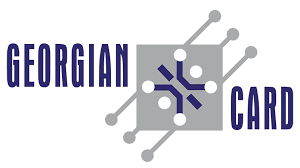 